Plastmasu, stikla un papīra otrreizējā pārstrāde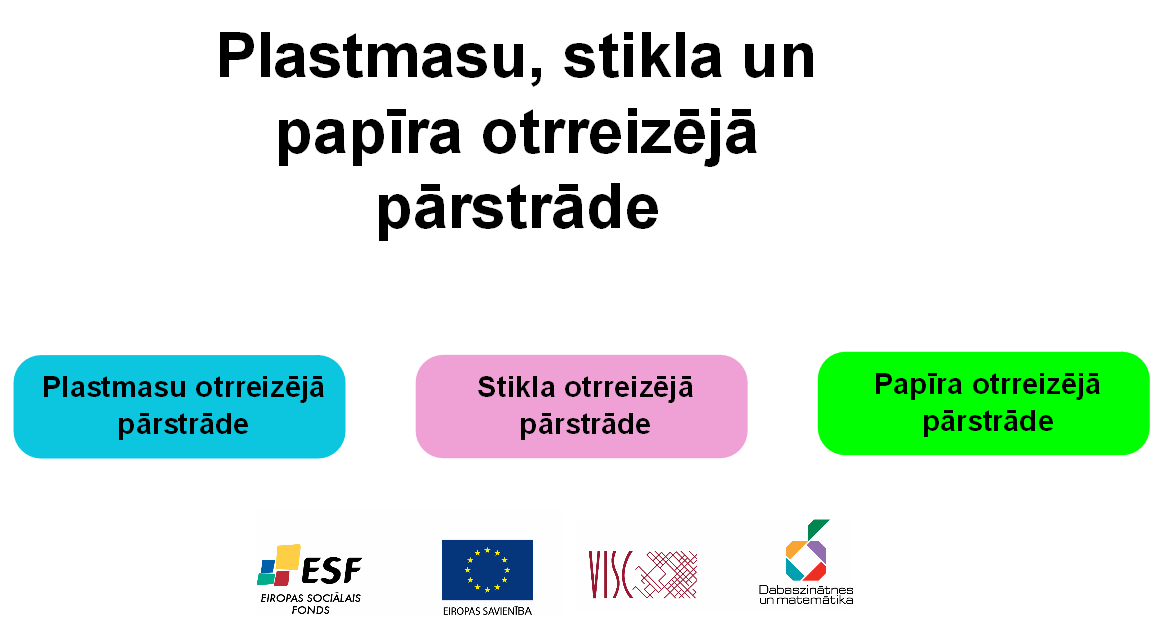 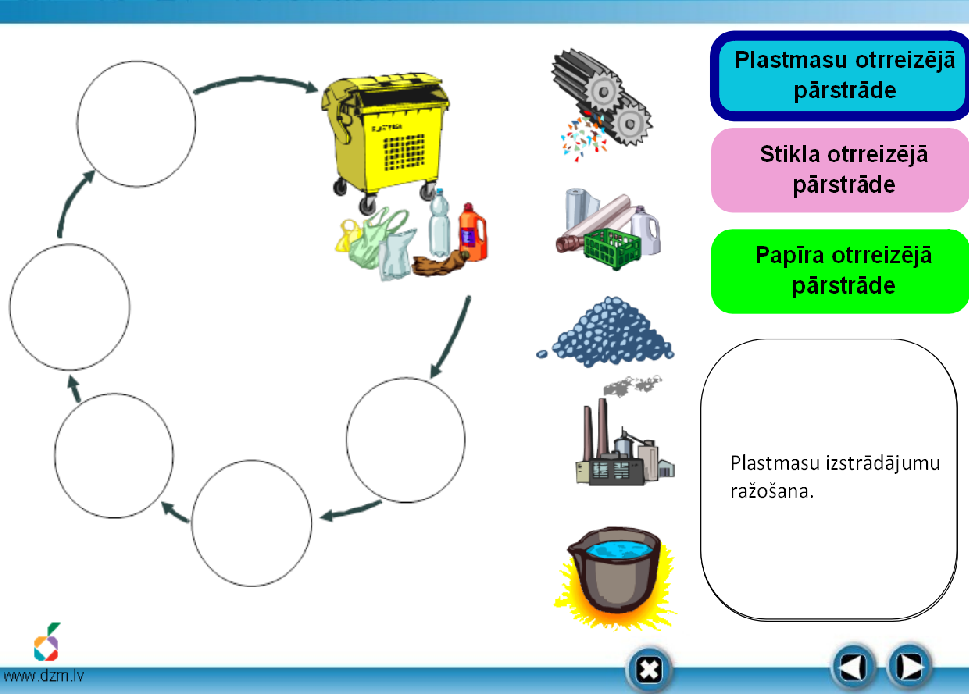 